开封市地方标准DB4102/T XXXX—2024传统食品制作技艺  黄焖鱼2024 - XX - XX发布2024 - XX - XX实施开封市市场监督管理局  发布前言本文件按照GB/T 1.1—2020《标准化工作导则  第1部分：标准化文件的结构和起草规则》的规定起草。请注意本文件的某些内容可能涉及专利。本文件的发布机构不承担识别专利的责任。本文件由开封市市场监督管理局提出并归口。本文件起草单位：开封市产品质量检验检测中心、顺河区陈辉黄焖鱼餐馆、李大虎黄焖鱼。本文件主要起草人：王琪、韩超、郑照飞、白明华、李君华。引言开封素有“八朝古都”之称，迄今已有4100余年的建城史和建都史，特别是北宋时期，孕育了上承汉唐、下启明清、影响深远的“宋文化”。开封的饮食文化源远流长，是中国豫菜的发祥地。黄焖鱼制作技艺地方标准的制定旨在统一产品品质与口味，各饮食服务单位可根本标准操作，不断优化制作工艺，保护和传承黄焖鱼加工烹饪技艺。黄焖鱼制作技艺的制定，对传承和发展开封黄焖鱼，推动产业链建设，促进开封黄焖鱼标准化、规模化及品牌化的发展具有重要意义。范围本文件规定了黄焖鱼的术语和定义、原辅料及要求、烹饪器具、制作工艺及要求、感官要求。本文件适用于黄焖鱼的制作。规范性引用文件GB 2716  食品安全国家标准 植物油GB 2721  食品安全国家标准 食用盐GB 2733  食品安全国家标准 鲜、冻动物性水产品GB 2762  食品安全国家标准 食品中污染物限量GB 2763  食品安全国家标准 食品中农药最大残留限量GB 5749  食品安全国家标准 生活饮用水卫生标准GB 14934  食品安全国家标准  消毒餐（饮）具GB 31637  食品安全国家标准 食用淀粉GB/T 12729.1  香辛料和调味品 名称GB/T 15691  香辛料调味品通用技术条件NY/T 1193  姜NY/T 1835  大葱等级规格术语和定义
黄焖鱼以黄河流域小型淡水鱼为原料，经处理清洗、裹面油炸定型、焖制而成，经过焖制工艺制作出的汤汁金黄浓郁，鱼肉红亮油润、鲜嫩酥软，具有独特风味的菜品。
黄河流域小型淡水鱼在黄河流域生长的小型淡水鱼，鲤末欧儿（音）、趴地虎、船丁儿、花蚂蚱等。
香辛料花椒、八角、小茴香、沙仁、香果、草果、香叶、桂皮。原辅料及要求原辅料主料黄河流域小型淡水鱼应鲜活，鱼身完整，没有伤残，身长5 cm～6 cm。辅料食用植物油、食用淀粉、饮用水，食用盐、香辛料、大葱、姜、芫荽。原辅料要求黄河流域小型淡水鱼应符合GB 2733的要求。食用植物油应符合GB 2716的要求。食用盐应符合GB 2721的要求。饮用水应符合GB 5749的要求。食用淀粉应符合GB 31637的要求。香辛料应符合GB/T 15691的要求。大葱应符合NY/T 1835的要求。姜应符合NY/T 1193的要求。芫荽应符合GB 2762、GB2763的要求。其他原辅材料应符合相应标准的要求。烹饪器具灶具宜选用燃气、明火炒菜灶。炊具宜选用炒勺、炒锅（直径约46 cm～60 cm）、汤锅和漏勺（直径约为20 cm～26 cm）。制作工艺及要求鱼的前处理用手指逐个挤压鱼身，挤出鱼的内脏。多次清洗挤出内脏的鱼至残留内脏和鱼鳞被清洗掉，沥水备用。沥过水的鱼在面粉里均匀裹粉，裹完面粉的鱼过筛，使鱼身表面保留一层面粉。炸制炒锅置中火上，加入食用植物油，热锅冷油，油温升至150 ℃～180 ℃时，将处理好的鱼下锅浸炸，使鱼快速定型，炸至金黄色酥脆，滗油出锅备用。汤汁调制一锅饮用水，将食用盐、香辛料下入，汤汁煮沸30min，捞出底料，汤汁备用。
焖制大葱剥净外皮，去葱须、葱叶，留葱白，清洗后切成2cm～3cm段状，姜洗净去皮，切成2mm～3mm片状。开火将预先做好的汤汁煮沸，下入葱、姜，加入炸制好的鱼，关火加盖焖制，焖制过程中不要搅动，以保持鱼身完整，焖制过程保证1小时以上。盛汤芫荽切1cm～2cm段状备用，缓慢搅动连汤带鱼一起盛至碗内，撒上芫荽。感官要求色泽鱼身红亮油润，汤汁金黄。口感鱼肉鲜嫩韧滑，骨酥肉烂，汤汁鲜香浓郁。外形鱼形完整。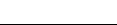 ICS  67.020 CCS  X 104102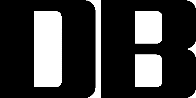 